МАТЕМАТИКА, 6 класс, YMK № 1	Ответы и критерии, Октябрь 2017ОТВЕТЫНормы оцениванияПри проверке работы за каждое из заданий №1 - № 7 выставляется 1 балл,  если ответ правильный и 0 баллов, если ответ неправильный.За выполнение задания № 8, в зависимости от полноты и правильности ответа выставляется от 0 до 2 баллов, согласно критериям, представленным ниже. При оценке выполнения задания №8 работы необходимо учитывать требования единого орфографического режима.Итого, максимальное количество баллов, 7 х 1 + 2 = 9.НОРМЫ ВЫСТАВЛЕНИЯ OЦEHORНОРМЫ ВЫСТАВЛЕННЯ ОЦЕНОК для учащихся классов коррекции VII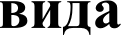 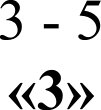 Министерство образования, науки и молодежной политики Краснодарского края FБOУ ИРО Краснодарского краяВариант/ задание12345678110124,880 %433272 км/ч218064,3200 м3232на 90 мин.319011,124000 р.343432 км/ч43061,125 кг1224в 13.00БаллыКритерии оценки выполнения задания 82При любом способе решения правильно  произведены  все вычисления,получен верный ответ.1Допущена	описка	и/или	негрубая	вычислительная	ошибка,	невлияющая на правильность дальнейшего хода решения.В результате этой описки и/или ошибки может быть получен неверный ответ.0Все случаи решения, не соответствующие указанным  выше критериямвыставления оценок в 1 или 2 балла.Баллы0 - 34 - 67 — 89Оценка«2»«3»«4»«5»Баллы0 - 26 — 89Оценка«2»«4»«5»